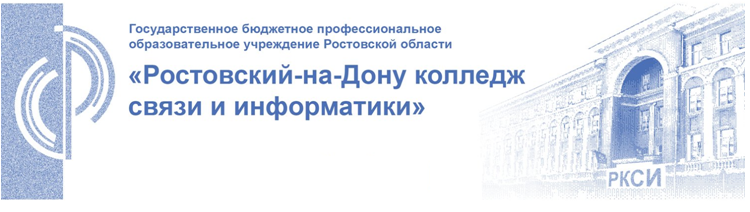 МЕТОДИЧЕСКИЕ УКАЗАНИЯпо экономическому обоснованию ВКР  для студентов специальности 09.02.03 Программирование в компьютерных системахРостов-на-Дону2020Забродин Р.А., Григорьева Л.Ф., Ревнивцева О.А. Методические указания по экономическому обоснованию выпускной квалификационной работы для студентов специальности 09.02.03 Программирование в компьютерных системах. – Ростов-на-Дону: РКСИ, 2020. – 16 с.Методическая разработка представляет собой подробную методику проведения экономических расчётов при обосновании проектов, разрабатываемых лицом,  зарегистрированным как общество с ограниченной ответственностью и работающим на упрощённой системе налогообложения.Методические указания адресованы студентам специальности 09.02.03 Программирование в компьютерных системах с целью качественной подготовки и выполнения экономических расчётов по обоснованию проектов, представляемых к защите на Итоговом государственном экзамене. СодержаниеВведениеМетодические указания предназначены для студентов колледжа специальности  09.02.03 Программирование в компьютерных системах, выполняющих выпускную квалификационную работу (ВКР). Разработка экономического обоснования в рамках выпускной квалификационной работы, прежде всего, позволит закрепить студентам теоретические знания, связанные с определением экономической оценки затрат, возникающих при создании программного продукта (сайта), и выработать практические навыки проведения расчета общей стоимости проекта и стоимости владения программным продуктом (сайтом) на примере определенной разработки. Методические указания носят универсальный характер и учитывают особенности экономической деятельности организаций IT-сферы. В качестве примера показано экономическое обоснование программного продукта (сайта), разработанного лицом,  зарегистрированным как общество с ограниченной ответственностью и работающим на упрощённой системе налогообложения.В процессе подготовки технических разделов ВКР студент должен выполнить все необходимые расчеты, связанные с экономическим обоснованием проекта, и согласовать их с консультантом по экономическому обоснованию, подготовить раздел «Экономическое обоснование» с учетом данных методических указаний и рекомендаций консультанта по экономическому обоснованию проекта. После устранения всех замечаний, связанных с экономическим обоснованием ВКР консультант по экономическому обоснованию подписывает титульный лист пояснительной записки. Методика экономического расчета при разработке и эксплуатации программного продукта1  Расчет стоимости работ, связанных с разработкой программного продукта (сайта).Расчет прямых расходов.Прямые расходы включают в себя:расходы на оплату труда с учетом трудозатрат;страховые взносы во внебюджетные фонды.1.1.1 Расчёт расходов на оплату трудаРазработкой проекта будет заниматься техник-программист.Заработная плата техника-программиста составит 25 000 руб. в мес.* (*Берется на основе оценок заработных оплат на рынке труда, например с помощью поиска на www.hh.ru ищем «программист PHP»)Для экономических расчётов произведём расчёт  фонда оплаты труда работника, занимающегося разработкой проекта за год. Расчёт произведём по формуле:ФОТ = ЗП ×n,                                                                                         гдеФОТ–фонд оплаты труда работника, руб.;ЗП – заработная плата работника, руб.;N – количество месяцев в году, мес.ФОТ год = 25 000×12= 300 000 руб.Определим стоимость трудозатрат за 1 час. Сtчас = ФОТ/Nрв,                                                                                      гдеСtчас – стоимость трудозатрат за 1 час, руб.;ФОТ год – фонд оплаты труда работника, руб.;Nрв – норма рабочего времени при 40-ка часовой рабочей неделе, в соответствии с производственным календарём на 2020 год, час* (*Норма рабочих дней при 40 часовой недели в соответствии с производственный календарем текущего года –  http://www.garant.ru/calendar/buhpravo/).Сtчас = 300 000/1979 = 151,59 руб.Рассчитаем сумму расходов на оплату труда, связанных с разработкой программного продукта (сайта). Расчёт расходов на оплату труда с учётом трудозатрат занесём в таблицу 1.Таблица 1 –  Расчет расходов на оплату труда с учетом трудозатрат.1.1.2 Расчёт страховых взносов во внебюджетные фондыЮридические лица, производящие выплаты физическим лицам, обязаны уплачивать страховые взносы. Тарифы страховых взносов составляют:на обязательное пенсионное страхование – 22,0%;на обязательное социальное страхование на случай временной нетрудоспособности и в связи с материнством – 2,9%;на обязательное медицинское страхование – 5,1 %;Так же организация обязана уплачивать взнос на обязательное социальное страхование от несчастных случаев на производстве и профессиональных заболеваний в размере 0,2%.Расчет страховых взносов произведем по формуле: ,гдеСВ – сумма страховых взносов, руб.;РОТ – расходы на оплату труда, руб.;ТСВ – тариф страхового взноса, %. 1.2 Определим накладные расходы на разработку программного продукта (сайта)Накладные расходы включают в себя:услуги связи (интернет, телефон);коммунальные расходы;расходы на рекламу;прочие.Для расчёта накладных расходов рассчитаем временные сроки выполнения проекта. Расчёт произведём по формуле:СП = tобщ /8,     гдеСП – временные сроки выполнения проекта, дн.;tобщ  – общая сумма трудозатрат (из таблицы 1), час.;8 – стандартный рабочий день при 40-ка часовой рабочей неделе, час.СП = …../8=1.2.1 Расчёт расходов на услуги связиДля расчёта расходов на услуги связи следует стоимость услуг связи в месяц* разделить на количество дней в месяце и умножить на длительность проекта. Расчёт услуг связи произведём по формуле:(*Например, стоимость интернета – 550 рублей, сотовая связь – 400 рублей.)Ру.с. =(Ринтернет + Ртел. связь + и т.д.)/Кол-во дней (мес)×СП,                 гдеРу.с. – расходы на услуги связи, руб.;Ринтернет + Ртел. связь + и т.д. – расходы на интернет, мобильную связь и т.д.;Кол-во дней (мес) – среднее количество рабочих дней в месяце, дн.;СП – временные сроки выполнения проекта, дн.Ру.с. =(550+400)/21×…=1.2.2 Расчёт расходов на коммунальные услуги Для расчёта коммунальных услуг необходимо среднюю рыночную ставку на коммунальные услуги за 1 квадратный метр* умножить на площадь помещения, используемого для выполнения работ по созданию программного продукта (сайта).(* Средняя рыночная ставка на коммунальные услуги за 1 кв. метр составляет 110-120 рублей).Расчёт коммунальных услуг произведём по формуле:Ркоммунальные = nк.у. × S,                 гдеРкоммунальные – расходы на коммунальные услуги, руб.;nк.у.  – средняя рыночная ставка на коммунальные услуги за 1 кв. метр;S – площадь помещения в кв.метрах.Ркоммунальные = 110 × 18 = 1.2.3 Расчёт расходов на рекламуРасходы на рекламу возьмём как процент от расходов на оплату труда. Предположим, что этот процент составит 15%* (*10-20% – показатель по рынку при составлении экономического обоснования). Сумма расходов на рекламу рассчитывается по формулеРреклама = РОТ×nреклама/100%,                                                                  гдеРреклама – сумма расходов на рекламу, руб.РОТ – расходы на оплату труда, руб.;nреклама – норматив расходов на рекламу, %.Рреклама = …×15%/100%=… руб.1.2.4 Расчёт прочих расходовПрочие расходы определим как процент* от расходов на оплату труда. (*Среднерыночное значение этого норматива составляет примерно 10%). Сумма прочих расходов рассчитывается по формуле:Рпрочие = РОТ×nпрочие/100%,                                                                  гдеРпрочие – сумма прочих расходов, руб.РОТ – расходы на оплату труда (из таблицы 1), руб.;Nпрочие – норматив прочих расходов, %.Рпрочие =  …. × 10% / 100%  = … руб.К прочим расходам также можно отнести:аренду виртуального сервера с подключением сети Интернет и любого другого оборудования для начала разработки (если это стало необходимо в процессе анализа требований заказчика при разработке архитектуры проекта);приобретение лицензии на использование Программного продукта, в месяц в руб. (если это стало необходимо в процессе анализа требований заказчика при разработке архитектуры проекта).1.2.5 Расчёт общей суммы накладных расходовОпределим общую сумму накладных расходов по формулеРнакладные= Ру.с. + Ркоммунальные + Рреклама +Рпрочие                                                           Рнакладные = … + … + … + … = … руб.	1.3 Расчёт себестоимости работ по разработке программного продукта (сайта)Себестоимость работ по проекту включает в себя:расходы на оплату труда;страховые взносы;накладные расходы.Расчёт себестоимости работ по проекту, то есть цену создания программного продукта (сайта) (Ср) сведём в таблицу 2.Таблица 2 – Себестоимость работ по созданию программного продукта (сайта)1.4 Расчет суммы выручки от реализации программного продукта (сайта)Цена создания и реализации программного продукта (сайта), то есть выручка от реализации проекта определяется по формуле:В реал = Ср   + П,                                                            где      Ср  – себестоимость работ или затраты на создание программного продукта (сайта);П – планируемый размер прибыли.Размер прибыли определяется исходя из нормы рентабельности* по формуле:,гдеНR – уровень рентабельности проекта.(*Может быть взята в размере от 10% до 30%, на выбор. Но нужно помнить следующее: чем больше это значение, тем прибыль больше, но конкурентоспособность продукта ниже).П = В реал =Основные показатели, учитываемые при расчете цены программного продукта (сайта)  приведены в таблице 3.Таблица 3  – Расчет цены программного продукта (сайта).1.5 Расчет суммы единого налога при применении упрощенной системы налогообложения Согласно ст. 346.12 НК РФ налогоплательщиками признаются организации и индивидуальные предприниматели, перешедшие на упрощенную систему налогообложения.Объектом налогообложения признаются:доходы;доходы, уменьшенные на величину расходов.Выбор объекта налогообложения осуществляется самим налогоплательщиком.В случае, если объектом налогообложения являются доходы, налоговая ставка устанавливается в размере 6%. Законами субъектов Российской Федерации могут быть установлены налоговые ставки в пределах от 1 до 6 процентов в зависимости от категорий налогоплательщиков.В случае, если объектом налогообложения являются доходы, уменьшенные на величину расходов, налоговая ставка устанавливается в размере 15%. Законами субъектов Российской Федерации могут быть установлены дифференцированные налоговые ставки в пределах от 5 до 15 процентов в зависимости от категорий налогоплательщиков.IT-сфера не является метериалоёмкой. Как правило, удельный вес расходов в общей сумме выручки таких организаций составляет менее 60%. Поэтому для названной сферы деятельности целесообразно выбрать в качестве объекта налогообложения доходы. В этом случае ставка налога составит 6%. Произведем расчет суммы единого налога по формуле:,                                                  
где      УСНнач – сумма единого налога начисленная, руб.;Д  – доход, руб.;СУСН – ставка налога, %.Налогоплательщики, выбравшие в качестве объекта налогообложения доходы, уменьшают сумму налога, исчисленную за налоговый период, на сумму страховых взносов, но не более, чем на 50%. Определим сумму минимального налога по формуле:	 ,где 	УСНmin – минимальная сумма налога, руб.Произведем расчет суммы единого налога, подлежащей перечислению в бюджет по одной из формул:УСНбюждет = УСНнач – УСНmin                          УСНбюджет = УСНнач – Страховые взносы                 УСНбюджет  = 1.6 Расчет чистой прибыли организацииРассчитаем сумму чистой прибыли, остающаяся в распоряжении организации, послу уплаты единого налога по формуле Пчистая = П – УСНбюджет  ,                                      гдеП  – планируемая сумма прибыли от реализации проекта, руб.; УСН бюджет – единый налог, подлежащий уплате в бюджет, руб. Расчет чистой прибыли организации от разработки программного продукта (сайта), сведём в таблицу 4.Таблица 4 – Расчёт чистой прибыли организации от разработки программного продукта (сайта).2 Расчет стоимости владения программным продуктомСтоимость владения программным продуктом включает в себя:Эксплуатационные расходы на обслуживание разработанного программного продукта, измеряются в часах затраченных на указанные ниже виды работ, например:установка и тестирование программных обновлений разработанного ПО, час;оптимизация производительности ИС, связанная с ростом базы данных, час;консультации по настройке и работе с ПО, час;наполнение магазина контентом (описание + фото), час;и любые другие виды работ, которые могут понадобиться в течении года, чтобы разработанное ПО функционировало в рабочем режиме.Ежемесячные затраты на функционирование программного продукта, например:аренда выделенного облачного сервера, руб./месяц;аренда выделенного канала связи к облачному серверу, руб./месяц;аренда хостинга, руб./месяц;стоимость программного обеспечения сервера/базы данных, если они платные и куплены в аренду годовую месячнуюстоимость домена;и  любые другие виды: услуг, продуктов, сервисов за которые ежемесячно (ежегодно) заказчику необходимо осуществлять фиксированные платежи.Таблица 5 – Расчет эксплуатационных расходов.Таблица 6 – Расчет затрат на функционирование.Итого, стоимость владения (Св) рассчитывается как сумма эксплуатационных расходов и затрат на функционирование по формуле:Св = Эр + Зф,гдеСв – стоимость владения программным продуктом (сайтом), руб.;Эр* – сумма эксплуатационных расходов, руб. (*Эксплуатационные расходы определяется произведением количества часов и стоимости трудозатрат за один час (151,59  рубля из расчета выше));Зф – сумма затрат на функционирование, руб.Св =  Вывод: Стоимость владения разработанным продуктом, составляет …  руб. в месяц.(На практике, затраты на владение разработанным  ПО в первый год, не должны превышать стоимость разработки.)3 Смета затрат на проект	Смета затрат на проект включает в себя себестоимость проекта, заложенную сумму прибыли разработчика, сумму налоговых платежей. Отдельной строкой необходимо указать стоимость владения программным продуктом (сайтом). Расчёт сметы представлен в таблице 6.Таблица 7 – Смета затрат на проект.СОГЛАСОВАНОПредседатель ГЭКУправляющий ООО «Рнд Софт», к.т.н.____________ Р.А.Забродин«___»___________ 2020 г.ОДОБРЕНОЗам. директора по УМР_________ Е.Л. Новикова«___»___________ 2020 г. стр.Введение ……………………………………………………………………………..4Методика экономического расчета при разработке и эксплуатации программного продукта (сайта) …………………………………………………….51 Расчет стоимости работ, связанных с разработкой программного продукта (сайта) …………………………………………………………………….5Расчет прямых расходов …………………………………………….51.1.1 Расчёт расходов на оплату труда ……………………………..51.1.2 Расчёт страховых взносов во внебюджетные фонды ……….61.2 Определим накладные расходы на разработку программного продукта (сайта) ………………………………………….71.2.1 Расчёт расходов на услуги связи ……………………………..7	1.2.2 Расчёт расходов на коммунальные услуги …………………… 8	1.2.3 Расчёт расходов на рекламу …………………………………..81.2.4 Расчёт прочих расходов ………………………………………..91.2.5 Расчёт общей суммы накладных расходов ……………………..91.3 Расчёт себестоимости работ по разработке программного продукта (сайта) …………………………………………………………….91.4 Расчет суммы выручки от реализации программного продукта (сайта) …………………………………………………………….101.5 Расчет суммы единого налога при применении упрощенной системы налогообложения …………………………………………………111.6 Расчет чистой прибыли организации …………………………………132 Расчет стоимости владения программным продуктом ………………………….143 Смета затрат на проект ……………………………………………………………16Общая стоимость работ, руб.Стоимость трудозатрат в час, руб.Трудозатраты, часНаименование работ/услуг151,59……-Итого:Сумма, руб.Статьи расходовРасходы на оплату трудаСтраховые взносыНакладные расходыИтого:Сумма, руб.Наименование показателяЗатраты на создание программного продукта (сайта) (себестоимость)ПрибыльВыручка от реализации проектаСумма, руб.Наименование статейСебестоимость работ по проектуПланируемая сумма прибылиВыручка от реализации проектаСумма единого налога, подлежащая уплате в бюджетПрибыль, остающаяся в распоряжении организации, после уплаты единого налога при применении УСНСумма, руб./месяцСтоимость трудозатрат в час, руб.Количество часов, час/мес.Виды затратЭксплуатационные расходы, (Эр):установка и тестирование программных обновлений разработанного ПО;оптимизация производительности ИС, связанная с ростом базы данных;консультации по настройке и работе с ПО;наполнение магазина контентом (описание + фото);….. свой вариантСумма, Эр-Итого:Сумма, руб./месяцВиды затратЗатраты на функционирование, (Зф):аренда выделенного облачного сервера, руб./месяц;аренда выделенного канала связи к облачному серверу, руб./месяц;аренда хостинга, руб./месяц;стоимость программного обеспечения сервера/базы данных, если они платные и куплены в аренду годовую месячнуюстоимость домена;….. свой вариантСумма, ЗфИтого:№ п/пСтатьи сметы затрат на проектСумма, руб.1Затраты на создание программного продукта (сайта) (себестоимость работ )  – п.1.1 + п.1.2 + п.1.3 – (или таблица 2)Расходы на оплату труда (таблица 1)Страховые взносы (расчёт в п. 1.1.2 проекта)Накладные расходы  (расчёт в п. 1.1.5 проекта)2Чистая прибыль (таблица 4)3Налог по УСН с выручки (расчёт в п. 1.5 проекта)ИТОГО общая стоимость работ по проектуИТОГО общая стоимость работ по проекту4Стоимость владения программным продуктом, месяц